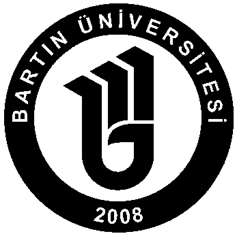 T.C.BARTIN ÜNİVERSİTESİLİSANSÜSTÜ EĞİTİM ENSTİTÜSÜ ANABİLİM DALIBARTIN-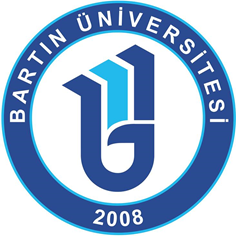 T.C.BARTIN ÜNİVERSİTESİLİSANSÜSTÜ EĞİTİM ENSTİTÜSÜ ANABİLİM DALIBARTIN-KABUL VE ONAY tarafından hazırlanan “” başlıklı bu çalışma,  tarihinde yapılan savunma sınavı sonucunda oy birliği ile başarılı bulunarak jürimiz tarafından  olarak kabul edilmiştir.Bu tezin kabulü Lisansüstü Eğitim Enstitüsü Yönetim Kurulu’nun ..…/..…/20… tarih ve 20…../…..-….. sayılı kararıyla onaylanmıştır. Prof. Dr. H. Selma ÇELİKYAY 	    Enstitü MüdürüKABUL VE ONAY tarafından hazırlanan “” başlıklı bu çalışma,  tarihinde yapılan savunma sınavı sonucunda oy birliği ile başarılı bulunarak jürimiz tarafından  olarak kabul edilmiştir.Bu tezin kabulü Lisansüstü Eğitimi Enstitüsü Yönetim Kurulu’nun ..…/..…/20… tarih ve 20…../…..-….. sayılı kararıyla onaylanmıştır. Prof. Dr. H. Selma ÇELİKYAY              Enstitü Müdürü     BEYANNAMEBartın Üniversitesi Lisansüstü Eğitim Enstitüsü tez yazım kılavuzuna göre   danışmanlığında hazırlamış olduğum  “” başlıklı  tezimin bilimsel etik değerlere ve kurallara uygun,  özgün bir çalışma olduğunu, aksinin tespit edilmesi halinde her türlü yasal yaptırımı kabul edeceğimi beyan ederim.ÖNSÖZÖn söz başlığı, bir teşekkür sayfası olup büyük harflerle sayfanın yukarısına ve ortaya yazılır. Ön sözde teze önemli katkıları olan kişi ve kurumlara teşekkür edilir. Tezi hazırlayan öğrencinin adı ve soyadı, ön sözün bitiminden sonra bir satır aralığı boşluk bırakılarak sağa yaslı olarak yazılmalıdır. Tez bir proje halinde sunularak herhangi bir kurumdan (TÜBİTAK, BAP, vb.) maddi destek alınmış ise ön sözün sonunda bu durum belirtilmelidir..ÖZETBartın ÜniversitesiLisansüstü Eğitim Enstitüsü Anabilim DalıTez Danışmanı:  Bartın-, sayfa: Özet ve onun İngilizcesi olan Abstract sayfalarının yazımı birbirine benzer şekildedir. Özette, öncelikle araştırmanın amacına yer verilir. Daha sonra araştırmanın yöntem ve materyal kısaca açıklanır. Kısaca araştırmanın bulguları ve sonuçları yazılır. Özetlerde, şekil, tablo, kaynak vb. bilgilere yer verilmez, ayrıca alt başlık vb. kullanılmaz. Özette, aktarmalar yerine araştırmacının kendi ifadeleri yer almalıdır. Özette öncelikle çalışmanın ve yazarın adı, tezin niteliği, hangi anabilim dalına ait olduğu ve unvanıyla birlikte danışmanın ismi yer alır. Tezin yapıldığı tarih ve kaç sayfa olduğu yazılır. Asıl özetin yazımından önceki tanıtım yazıları aralarında birer satır boşluk bırakılan gruplar şeklinde, ortalanarak ve koyu (bold) karakterlerle yazılmalıdır. Bu sayfaların yazımı ile ilgili diğer bilgiler aşağıda verilmiştir.Özet ve Abstract sayfalarında tezin genelinde uygulanan kenar boşlukları kullanılmalıdır (soldan 3, diğer kenarlardan 2,5 cm). Tez başlığı özet ve abstract sayfalarında bold (koyu), 12 punto ve büyük harflerle sayfaya ortalanarak yazılmalıdır.Abstract sayfasında çalışmanın türü için; yüksek lisans tezlerinde “M.Sc. Thesis” ve doktora tezlerinde de “Ph.D. Thesis” yazılmalıdır.Tez veya proje danışmanının ünvanı olarak “Thesis Advisor” veya “Project Advisor”, Dr. Öğr. Üyeleri için “Assist. Prof. Dr.”, doçentler için “Assoc. Prof. Dr.” ve profesörler için “Prof. Dr.” şeklindeki kısaltmalar kullanılmalıdır. Ayrıca İkinci Danışman varsa özet bölümünde “İkinci Danışman” ve abstract bölümünde “Second Advisor”; farklı üniversitelerle birlikte yürütülen ortak lisansüstü programlarda ortak danışman varsa özet bölümünde “Ortak Tez Danışmanı” ve abstract bölümünde “Co-Advisor” olarak tez danışmanının ismini takiben yazılmalıdır. İkinci danışman dış ve iç kapak sayfalarında yazılmamalıdır.Bu sayfalardaki yazar ve danışman soyadları büyük harflerle yazılmalıdır. Özetler 500 kelimeyi geçmeyecek şekilde düzenlenmelidir. Yabancı dili İngilizce’den farklı olan öğrenciler, aynı yazım ilkelerine uymak koşuluyla, özetlerini kendi yabancı dillerinde yazabilirler.Özetten sonra koyu (bold) olarak yazılan “Anahtar Kelimeler”, Abstract’dan sonra koyu olarak yazılan “Keywords” ibaresinin sonuna “:” koyduktan sonra tez konusunda önem arz eden 3-8 anahtar kelime yazılmalıdır. Anahtar kelimeler harf sırasına göre sıralanmalı ve aralarında virgül (,) bulunmalıdır. İlk anahtar kelime büyük harfle başlamalı, diğerleri özel isim olmadıkları sürece tamamen küçük harflerle yazılmalıdır. Anahtar kelimeler koyu yazılmamalıdır. Anahtar kelimelerden hemen sonra bir satır boşluğu bırakılarak “Bilim Alanı Kodu”, “Keywords” sonrasında ise “Scientific Field Code” koyu harflerle yazılır. İfadelerin sonuna “:” koyduktan sonra farklı rakamlardan oluşan bilim alanı kodu yazılır. Bilim Alanı Kodu koyu harflerle yazılmamalıdır. Birden fazla bilim alanı kodu yazılabilir. Bilim alanı kodlarına Lisansüstü Eğitim Enstitüsü’nün lisansustu.bartin.edu.tr web adresinde “öğrenci işleri” başlığı altında verilmiştir.Anahtar Kelimeler: Bilim Alanı Kodu: ABSTRACTBartın UniversityGraduate School Department of Thesis Advisor:  Bartın-, pp: Keywords: Scientific Field Code: İÇİNDEKİLERŞEKİLLER DİZİNİŞekil 	SayfaNo	No1.1: Kenar ve girinti boşlukları	141.2: Sayfa numarasının sayfadaki konumu	161.3: Özel sayfa başlığının ve alt başlıkların yazılışı	191.4: Başlık ve şekil arasındaki metin örneği	271.5: İki veya daha fazla şekil (a, b) veya tablonun (c) metin içerisinde birlikte gösterimi	271.6: Tek ve iki satırdan oluşan tanıtım yazılarının gösterimi	281.7: Fenolik lignin yapılarının oksidasyonu (Henriksson, 2009)	281.8: Tez dış kapak örneği	321.9: Yüksek lisans ve doktora tezlerinin cilt sırt kısımları	32TABLOLAR DİZİNİTablo 	SayfaNo	No2.1:	Drahna OİŞ’nin 1967 yılından günümüze kadarki plan durumu.	702.2:	Şeflik sınırları içerisinde yer alan araştırmaya konu orman köyleri ile bunların ilçe ve il merkezine olan mesafeleri.	712.3:	Köylere göre dolu hane (anket) sayıları.	833.1:	Hanelerdeki erkek birey sayısı dağılımları.	843.2:	Hanelerdeki kadın birey sayısı dağılımları.	853.3:	Katılımcıların eğitim durumları.	853.4:	Katılımcıların sosyal durumları.	863.5:	Katılımcıların sosyal güvence durumları.	873.6:	Hanelerin yan gelir kaynakları.	873.7:	Hanelerin aylık masraf (TL/ay) miktarları.	88 EKLER DİZİNİEk 	SayfaNo	NoEK 1. Hanelere yönelik anket formu.	273EK 2. Analizlerde kullanılan değişkenler ve kodları.	276EK 3. 1967-1986 plan dönemindeki meşcerelere ait bilgiler.	277EK 4. 1986-2005 plan dönemindeki meşcerelere ait bilgiler.	278EK 5. 2006-2025 plan dönemindeki meşcerelere ait bilgiler.	279EK 6. 1967-1986 plan döneminde işlenen suçların köylere dağılımı.	280EK 7. 1986-2005 plan döneminde işlenen suçların köylere dağılımı.	281EK 8. 2006-2017 plan döneminde işlenen suçların köylere dağılımı.	282EK 9. Yıllara göre köylerin nüfus verileri.	283EK 10. Yıllara göre köylerdeki konut ve işyeri miktarları.	284SİMGELER VE KISALTMALAR DİZİNİKISALTMALAR1. GİRİŞ1.1. Genel Yazım İlkeleriBartın Üniversitesi, Lisansüstü Eğitim Enstitüsüne teslim edilecek tezlere ait yazım kuralları ve diğer biçimsel özellikler aşağıda belirtilmiştir. 1.1.1 Kullanılacak KağıtTezler, DIN 476 (ISO 216) standardına göre A4 boyutunda (210 mm × 297 mm) ve gramajı
100 g/m² arasında olan birinci hamur beyaz kağıda yazılmalıdır. 1.1.2 Kullanım AlanıTez yazımında sayfanın yalnız bir yüzü kullanılacak olup, 150 sayfadan fazla olan tezlerde sayfa giriş bölümünden itibaren arkalı-önlü olarak da kullanılabilir. Tüm sayfaların (kapaklar, ekler vb. dahil) kenar boşlukları, soldan 3 cm, diğer kenarlardan ise 2,5 cm olmalıdır (Şekil 1.1). Sayfaların düşey ya da yatay kullanımında belirtilen sayfa kenar boşluklarının dışına çıkılmamalıdır. Yalnızca sayfa numarası bu bölgenin dışındadır. Tez yazımında kullanılan her türlü girinti (madde işaretleriyle liste oluşturma, 2 veya daha fazla satırdan oluşan tablo ve şekil tanıtım yazılarında) soldan 1,5 cm olmalıdır [3 cm (kenar boşluğu) + 1,5 cm (girinti) = 4,5 cm] (Şekil 1.1)  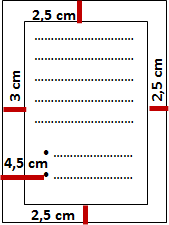 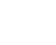 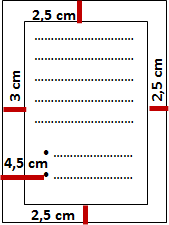 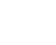 1.1.3 Yazı Şekli ve DüzeniTezlerin yazımında 12 punto boyutunda Times New Roman yazı karakterleri kullanılmalıdır. Tez metninin tümünde bu yazı karakterinin kullanılmasına dikkat edilmelidir. Tablo, şekil vb. içindeki metnin boyutu 12 punto boyutunda olmalıdır. Zorunlu hallerde (yazım alanına sığmama vb.) sadece şekil ya da tablolarda (tanıtım yazıları hariç) yazı boyutu 8 puntoya kadar düşürülebilir. Noktalama işaretleri önceki sözcüğe bitişik yazılmalıdır. Noktalama işaretlerinden sonra ve sözcükler arasında bir boşluk bırakılmalıdır. Tezin ana bölümleri yeni bir sayfadan başlatılmalıdır. Bununla birlikte, ağaç (Örn: Pinus nigra), yıllık bitki (Örn: Cannabis sativa), mantar (Örn: Ceriporiopsis subvermispora) ve hayvanların (Örn: Felis domesticus) Latince isimleri italik olarak yazılmalıdır. Doğrudan alıntılar tırnak içerisinde ve “italik” yazılmalıdır. Tez metni normal olarak 1,5 satır aralığında (önce ve sonra 0 nk) ve blok yazım şekli (paragraf başı için girinti yok) kullanılarak yazılmalıdır. Şekil ve tablo tanıtım yazıları, kaynaklar ve dipnotlar tek satır aralığında yazılmalıdır. Tez metninde maddeleme yapılırken
belirli bir sistem seçilmeli ve çalışmanın tümünde buna sadık kalınmalıdır (Örneğin; her zaman a., b., c. vb. veya 1., 2., 3. vb. gibi). Bir alt bölüm başlığı sayfa sonuna gelirse, altında
en az iki satırlık yazı bulunmalıdır. Yer yoksa başlıkla birlikte yeni sayfaya geçilmelidir. Tez
yazımında satır boşluğu bırakılması gereken yerler aşağıda belirtilmiştir.Başlıklardan önce ve sonra bir satır (1,5 satır aralığında), Paragraflar arasında bir satır (1,5 satır aralığında), Kaynaklar arasında bir satır (1 satır aralığında), Eşitlikten önce ve sonra bir satır (1,5 satır aralığında), Tez metni ile aynı sayfada yer alan tablo veya şekillerden önce ve sonra bir
satır (1,5 satır aralığında), Tablo veya şekil ile tanıtım yazıları arasında birer satır (1 satır aralığında). 1.1.4 AnlatımAnlatımda Türkçe yazım kurallarına uygun, kolay anlaşılabilir, üçüncü tekil şahıs ağzından,
bilimsel, objektif, kısa ve öz cümleler kullanılmalıdır.1.1.5 Sayfaların Numaralandırılması ve SırasıSayfa numarası, sayfanın alt kısmında yazım alanına göre tam ortalanarak 12 punto büyüklükte yazılmalıdır. Sayfa numarası ile sayfa alt kenarı arasında 1,5 cm boşluk bırakılmalıdır (Şekil 1.2). Bütün sayfa numaraları aynı karakterde (Times New Roman) ve
aynı büyüklükte (12 punto) olmalıdır.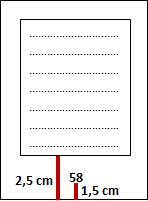 Şekil 1.2: Sayfa numarasının sayfadaki konumuNumaralandırma tezin iç kapak sayfasından tez metninin başladığı 1. bölüme kadar küçük Romen rakamları (i, ii, iii, iv, … vb.) ile, 1. bölümden tezin son sayfasına kadar Arabik rakamlarla (1, 2, 3, … vb.) yapılmalıdır. Aşağıda, tezde bulunması gereken sayfaların sırası
ve numaralandırılması verilmiştir. Dış kapak sayfası (sayfa no. yok) (ÖRNEK 1) Boş Sayfa (sayfa no. yok) İç Kapak Sayfası (sayfa no. "i" fakat yazılmıyor) (ÖRNEK 2) Kabul ve onay sayfası (sayfa no. "ii", yazılmaya başlanıyor) (ÖRNEK 3) Beyanname sayfası (sayfa no. “iii”) (ÖRNEK 4) Ön söz (sayfa no. “iv”. Bir sayfadan fazla ise diğer sayfadan devam edilir)
(ÖRNEK 5)Özet (sayfa no. “v”, bir sayfadan fazla ise diğer sayfadan devam edilir) (ÖRNEK 6)Abstract (sayfa no. “v” formatında yazılmaya devam edilir. Bir sayfadan fazla ise diğer sayfadan devam edilir) (ÖRNEK 6)İçindekiler (sayfa no. “v” formatında yazılmaya devam edilir. Bir sayfadan fazla
ise diğer sayfadan devam edilir) (ÖRNEK 7)Şekiller Dizini (sayfa no. “v” formatında yazılmaya devam edilir. Bir sayfadan fazla ise diğer sayfadan devam edilir) (ÖRNEK 8)Tablolar Dizini (sayfa no. “v” formatında yazılmaya devam edilir. Bir sayfadan fazla ise diğer sayfadan devam edilir) (ÖRNEK 9)Ekler Dizini (sayfa no. “v” formatında yazılmaya devam edilir. Bir sayfadan fazla ise diğer sayfadan devam edilir) (ÖRNEK 10)Simgeler (ve Kısaltmalar) Dizini (sayfa no “v” formatında yazılmaya devam
edilir. Bir sayfadan fazla ise diğer sayfadan devam edilir.) (ÖRNEK 11)Tez Metni (Arabik sayılı (1, 2, 3….) sayfaların başı)Kaynaklar (bir sayfadan fazla ise diğer sayfadan devam edilir) (ÖRNEK 12)Bibliyografya (bir sayfadan fazla ise diğer sayfadan devam edilir) (ÖRNEK 13)Özgeçmiş (Arabik sayılı sayfalar özgeçmişin sonunda sona erer, arkası boş bırakılır) (ÖRNEK 14)Boş Sayfa (sayfa no. yok)1.1.6 Bölümlendirme ve BaşlıklarTez başlığı araştırmanın içeriğini açıkça yansıtır nitelikte olmalıdır. Başlığın çok uzun, anlaşılması güç genel terimlerden oluşmamasına dikkat edilmelidir. Tezin başlığı ideal olarak 13-15 kelimeyi geçmemeli; ancak gerekli durumlarda 26 kelimeye kadar kabul edilebilir. Tez metni geleneksel olarak 1. GİRİŞ, 2. LİTERATÜR ÖZETİ, 3. MATERYAL VE YÖNTEM, 4. BULGULAR VE TARTIŞMA, 5. SONUÇLAR VE ÖNERİLER şeklinde ana bölümlerden oluşmalıdır. Ancak tez konusunun özelliğine ve kapsamına bağlı olarak bazı bölümler yazar tarafından farklılaştırılabilir. Örneğin “Literatür Özeti” bölümü “Giriş” bölümünün altında verilebilir veya “Bulgular ve Tartışma” bölümü iki ayrı bölüm halinde verilebilir.Ayrıca, her bölüm de kendi içinde alt bölümlere ayrılabilir. Bu alt bölümler ve başlıkları
için aşağıdaki hususların göz önünde bulundurulmasında yarar vardır: Bir bölümün alt bölümlere ayrılması mantıksal olarak birden fazla alt bölüme yol açacağı için, verilen herhangi bir seviyede en az iki alt bölüm bulunmalıdır.Birbirini takip eden farklı seviyelerdeki başlıklar arasında en az bir paragraflık metnin bulunması başarılı bir yazım stilini gösterir. Benzer şekilde, herhangi bir başlık altında giriş ya da tanıtım amaçlı en az bir cümlelik bir metnin bulunması gerekir (Şekil 2.3). Başlıklar Arabik sayılar kullanılarak numaralandırılmalı ve koyu (bold) harflerle yazılmalıdır. Birinci derece başlıkların (1. GİRİŞ, 2. LİTERATÜR ÖZETİ……) tamamı, ikinci ve daha fazla derecedeki başlıkların ise her kelimesinin yalnızca ilk harfi büyük yazılmalıdır (Şekil 2.3)Birinci derece başlıklar 14 punto ve sayfaya ortalanarak, diğer başlıklar ise 12 punto ve sayfada her iki yana yaslanarak yazılmalıdır (Şekil 2.3) Kabul ve onay sayfası (sayfa no. "ii", yazılmaya başlanıyor) (ÖRNEK 3)Başlıklar dördüncü dereceye kadar numaralandırılabilir ve içindekilerde gösterilebilir. 5. derece başlıklara numara verilmez ve içindekilerde gösterilmez
(Şekil 2.3). Tek satıra sığmayan tüm alt başlıklarda ikinci satıra taşan kısım soldan 1,5 cm
girinti verilerek yazılır.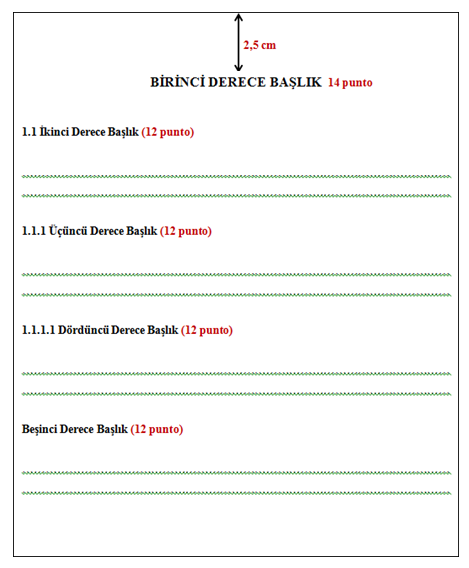 Şekil 1.3: Özel sayfa başlığının ve alt başlıkların yazılışı1.1.7 Kaynak GöstermeBilimsel etik kurallarına göre; tezde yer alan ve yazarın kendi ürünü olmayan her türlü ifade, bulgu, bağıntı, şekil, tablo vb. gibi tüm alıntılarda kaynak gösterilmelidir. Atıf yapılan kaynaklar ya da kaynak gösterilmeden yapılan alıntılar yazarın sorumluluğundadır. Tez içinde değinilen her kaynak, tezin "KAYNAKLAR" bölümünde mutlaka yer almalıdır. Öte
yandan, tezde değinilmeyen herhangi bir kaynak ise bu bölümde bulunmamalıdır.1.1.7.1 Kaynaklara Atıf YapmaMetin içindeki kaynaklara atıf yapılırken aşağıdaki kurallar göz önünde bulundurulmalıdır. Metin içinde kaynaklar yazar(lar)ın soyadı ve yayın yılı ile verilmelidir.Kaynak eserin tek yazarlı olması durumunda, yazarının soyadı (ilk harfi büyük,
diğerleri küçük harf olarak), soyadı bitiminde virgül “,”, virgülden sonra ise
eserin yayın yılı yazılmalıdır. Atıf yaparken sayfa numarası göstermek zorunlu değildir. Sayfa numarası gösterilecek ise yayın yılından sonra iki nokta (:) konulur ve ardından sayfa numarası eklenir ve parantez kapatılır.Türkçe ve yabancı bir dilde yazılmış iki yazarlı yayınlara atıf yapılırken, yazar
soyadları arasında "ve" bağlacı kullanılmalı, ikinci yazarın soyadından sonra
virgül “,” konulmalıdır.Türkçe ve yabancı bir dilde yazılmış üç veya daha fazla yazarlı kaynaklara atıf yapılırken ilk yazar soyadından sonra "vd.," kullanılmalıdır. Ancak, "KAYNAKLAR" bölümünde tüm yazarların soyadları, isimlerinin ise ilk harfleri yazılmalıdır. Aynı yerde birden fazla kaynağa atıf yapılacaksa kaynaklar arasına noktalı virgül konmalı ve eskiden yeniye doğru sıralanmalıdır. Örnekler:………verilmiştir (Çepel, 2007)
Balcı (2004)’e göre………
(Pauley, 1994; Eaton, 1995)
Ünlü ve Reddish (1994)’ün bulgularına göre...
...olduğu bildirilmektedir (Çolak ve Ünlü, 1996).
...görgül bir yenilme ölçütüdür (Hoek ve Brown, 1980).
... ZEDEM projesi tamamlanmıştır (Casey vd., 1975; Müftüoğlu vd., 1991;
Aksoy vd., 2008).
...kısa bir süre önce kanıtlanmış (Smith vd., 1976), Brown vd. de (1981) bu konuda çalışmışlardır.Yazar(lar)ı bilinmeyen veya verilmeyen belgelerden ya da kaynaklardan alıntı
yapıldığı zaman, yazar soyadı yerine anonim (anonymous) anlamında "Anon."
yazılmalıdır. …….olarak tanımlanmaktadır (Anon., 2001)Metin içinde aynı yazar(lar)ın aynı yıl içinde yayımlanmış olan birden fazla
yayına atıf yapılacak ise yayın yılına bitişik olarak yazılan "a, b, c,..." gibi küçük
harflerle ayrım sağlanmalıdır. Aynı uygulama "KAYNAKLAR" bölümündeki
sıralamada da yapılmalıdır. Örnekler: Anderson (1973; 1975a; 1975b)’ye göre...
... gösterilmiştir (Anderson 1973; 1975a; 1975b).Aynı anda farklı yazarlarca yayımlanmış birden fazla kaynağa atıf yapılacak ise
bunlar eskiden yeniye doğru tarih sırasıyla verilmelidir. Örnekler:Coulomb (1776), Mohr (1900), Griffith (1920; 1924), Hoek ve Brown (1980a) tarafından ortaya atılan yenilme ölçütleri...
Bu konuda diğer araştırmacıların (Paşamehmetoğlu vd., 1986; Ünal, 1991; Karpuz, 1992) rapor ettiği değerler de incelenmiştir  Soyadları aynı olan farklı yazarların aynı yıl içinde yaptıkları farklı yayınların ayrımının yapılabilmesi için yazarların ön adlarının baş harfleri veya gerekirse
tümü de metin içindeki atıflarda yer alabilir. Örnekler: ...yapılmıştır (Akçın N.A., 1993; Akçın H., 1993).
...araştırılmıştır (Koşar Ayşe, 2002; Koşar Ahmet, 2002)Değinilen belge bir kuruluş, firma, komite vb. tarafından hazırlanmış ise yazar
soyadı yerine söz konusu tüzel kişiliğin adı yazılmalıdır. Örnekler: TKİ (1991), TTK (1992) ve ZEDEM (1993) verilerine göre...
... sonuçları geçersizdir (ISRM Committee, 1978).
... renk ayarı otomatiktir (Sony Corporation, 1990).Aynı tarihli kaynaklar yazar soyadına göre alfabetik olarak, farklı yazarlara ait kaynaklar ise tarih sırasına göre (en eski tarihliden başlanarak) sıralanmalıdır
Örnekler: .... olarak kaydedilmiştir (Saldotovic ve Savic, 1978; Giagia vd., 1982; Gülkaç ve Yüksel, 1982; Yüksel, 1982; Nevo vd., 1999; Tekten vd., 2011).Broşür, katalog vb. bazı yayınlarda yayın yılı bulunmamaktadır. Bu gibi yayınlara metin içinde doğrudan ya da dolaylı atıfta bulunulurken tarih kısmı parantez içinde (19..) veya (20..) şeklinde yazılır. “KAYNAKLAR” listesinde de aynı uygulama yapılır. Örnekler: ….önerilmektedir (Hidromak, 19..)
… Teknik Beton (20..) tarafından üretilmektedir.Metin içinde internet kaynaklarına atıf yapılırken, büyük harflerle (URL-sıra
numarası, yıl) şeklinde yazılmalıdır. Örnekler: .……. (URL-1, 2009).
.……. (URL-1 ve URL-2, 2009)
(URL-1 (2009)’a göre……Yazar hiç okumadığı bir eserdeki (özgün kaynak) bilgiyi farklı bir kaynaktan (ikincil kaynak) elde etmiş ise, bu durumda her iki kaynağa birlikte atıf yapılır. Ancak bu tür ikincil kaynak üzerinden yapılacak atıflardan sakınmak ve mümkünse özgün kaynağa ulaşmak gerekmektedir. Özgün kaynağa ulaşmanın mümkün olmadığı ve zorunlu durumlarda başvurulan ikincil kaynak üzerinden yapılan alıntılarda, özgün kaynak BİBLİYOGRAFYA listesinde, ikincil kaynak
ise KAYNAKLAR listesinde gösterilir. Örneğin özgün kaynağın Geray (1989) ikincil kaynağın Daşdemir (2013) olması halinde, metin içinde nasıl atıf verilmesi gerektiğine ilişkin iki örnek aşağıda verilmiştir: Bu bakımdan ülkemizde ormancılık sektörü ithalatı ikame eden bir sektör
niteliğindedir. İhraç stratejisi söz konusu değildir ve bu durum uzun süre
devam edecektir (Geray, 1998’e atfen Daşdemir, 2013).
Bu bakımdan ülkemizde ormancılık sektörü ithalatı ikame eden bir sektör
niteliğindedir. İhraç stratejisi söz konusu değildir ve bu durum uzun süre
devam edecektir (Geray, 1998; Daşdemir, 2013’den)Tezde yukarıda verilen örneklerden birisi kullanılabilir. Ayrıca atıf yapılan iki kaynağı cümle sonunda vermek yerine, cümle başında da vermek mümkündür (Örnek, Geray (1998)’e atfen Daşdemir (2013)’e göre ……….)1.1.7.1 Kaynakların YazımıKaynaklar listesi yazar soyadlarına göre alfabetik sırada verilir. Kaynaklarda aynı yazara ait birden fazla çalışma yer alacaksa yayın yılı en eski olandan en yeni olana göre düzenleme yapılır. Kaynaklar tek satır aralığında, aralarında bir satır boşluk bırakılarak yazılmalıdır. Makalelerin kaynak olarak yazımında makalenin yayınlandığı derginin isminde kısaltma yapılmamalıdır (Örn: Bioresour. Technol.). Başlıca kaynak türlerinin yazımıyla ilgili bazı örnekler aşağıda sunulmuştur. Gazete YazısıGöka, E. (2017). Bilgi. Yeni Şafak, 24 Ağustos 2017, s. 6.Ansiklopedi MaddesiHanioğlu, M. Ş. (2001). İttihat ve Terakkî Cemiyeti. İslam Ansiklopedisi, c. 23, İstanbul: TDV Yayınları. s.476-484.Yasa ve YönetmeliklerElektrik Piyasası Dengeleme ve Uzlaştırma Yönetmeliğinde Değişiklik Yapılmasına Dair Yönetmelik. T.C. Resmi Gazete, 31401, 20 Şubat 2021Kutsal KitapKur’an, Yasin Süresi. Ayet 82 (Mealde Basımevi ve meal yazarı belirtilir).Kişisel GörüşmeKavuncu, E. Yeni Mahalle Muhtarı, Ankara, 10.01.2021.Kitap için örnekler:Ulusay, R. (2001). Uygulamalı Jeoteknik Bilgiler. 4. basım, TMMOB Jeoloji Müh. Odası Yayınları: 58, Nitelik Matbaacılık, Ankara, 385 s.Rydholm, S.A. (1965). Pulping Processes. Interscience Publishers: New York. Sixta, H. (2006). Handbook of Pulp, Vol. 1. Ed.; Sixta H; Wiley-VCH: Weinheim.Kitap içinde bölüm için örnekler:Eskikaya, Ş. (1991). Kömürün mekanik özellikleri ve dayanımı. Kömür, Ed.; Kural, O; Kurtiş Matbaası, İstanbul, s. 125-152.Annergren, G. ve Hagen, N. (2009). Industrial beating/refining, Chapter 7. In Pulp and Paper Chemistry and Technology Vol. 3, Eds.; Ek M, Gellerstedt G, Henriksson G; Walter de Gruyter, Berlin, pp. 121-136.Makale için örnekler:Carter, M.R. (1986a). Microbial biomass and mineralizable nitrogen in Solonetzic soils: influence of gypsum and lime amendments. Soil Biology and Biochemistry, 18: 531-537.Carter, M.R. (1986b). Microbial biomass as an index for tillage induced changes in soil biological properties. Soil and Tillage Research, 7: 29-40.Gestel, M.V., Merckx, R. ve Vlassak, K. (1993). Microbial biomass and activity in soils with fluctuating water contents. Geoderma, 56: 617-626.Gebedek, M., Didari, V. ve Çakır, A. (1999). TTK Karadon Müessesesi ocaklarında solunabilir tozların kuvars içeriklerinin araştırılması. Madencilik, 38 (1): 31-44.Kankılıc, T., Kankılıc, T., Çolak, R., Kandemir, I. ve Çolak, E. (2006). Morphological comparison of seven chromosomal forms of Spalax leucodon Nordman, 1840 (Mammalia:Rodentia) in Turkey. Pakistan Journal of Biological Sciences, 9 (13): 2419-2425.Bildiri için örnekler:Ünlü, T. (2002). Eş yüklü alanlar yaklaşımının eğimli kömür damarlarına uygulanabilirliğinin araştırılması. Türkiye 13. Kömür Kongresi Bildiriler Kitabı, ed. S. Kızgut vd., TMMOB MMO Zonguldak Şubesi, Zonguldak, s. 297-307.Mohlin, U.B. (1989). Fiber bonding ability −A key pulp quality parameter for mechanical pulps to be used in printing papers. In International Mechanical Pulping Conference, Helsinki, pp 49-57.Tez, rapor ve proje için örnekler:Özarslan, A. (2002). Yeraltı Tuz Madenleri İçin Endüstriyel Atık Depolama Ölçütlerinin Geliştirilmesi. Doktora Tezi (yayımlanmamış), ZKÜ Fen Bilimleri Enstitüsü, Maden Mühendisliği Anabilim Dalı, Zonguldak, 420 s.DPT (2001). Kimya Sanayi Hammaddeleri: Bor Tuzları-Trona-Kaya Tuzu-Sodyum Sülfat- Stronsiyum. Endüstriyel Hammaddeler Alt Komisyonu Raporu, Sekizinci Beş Yıllık Kalkınma Planı Madencilik Özel İhtisas Komisyonu, Devlet Planlama Teşkilatı, Ankara.Eroğlu, H., Tutuş, A. ve Gülsoy, S.K. (2007). Biyolojik-Kraft Kağıt Hamuru Üretiminde Bor Bileşiklerinin Kullanımı. TÜBİTAK-MAG 107M208, 183 s.İnternet örnekleri:İnternet kaynaklarına atıf yapılırken, yıl olarak sayfanın en son güncellendiği yıl esas alınmalı; bu konuda bilgi yoksa, sayfaya erişim yılı verilmeli, ayrıca kaynak sonunda parantez içinde erişim tarihi (gün/ay/yıl) verilmelidir. İnternet adreslerinin kaynak olarak gösteriminde, yazarı belli olmayan internet kaynaklarına metin içerisinde atıf yapılması durumunda; büyük harflerle (URL-sıra numarası yıl) şeklinde yazılmalıdır.URL-1 (2007). http://bof.karaelmas.edu.tr/sp/index1.html, Bartın Orman Fakültesi, Stratejik Planı, (05.05.2007).Aktan, C.C. (2003). Akademik Ahlak, çanaktan WEB, http://www.canaktan.org/egitim/ universite-reform/aka_ahlak.htm (18.04.2007).MTA (2006). Türkiye Maden Yatakları Haritası, Maden Tetkik ve Arama Genel Müdürlüğü, http://www.mta.gov.tr/mta_web/myatak.asp (18.04.2007).Yazar(lar)ı bilinmeyen anonim kaynakların gösterimi için örnek:Anon. (1982). Equipment for shotcreting. Mining Magazine, 147: 547-557.Farklı türde kaynaklardan oluşan örnek bir kaynaklar listesi ÖRNEK 12'de sunulmuştur.1.1.8 Şekiller ve TablolarTezde yer alan her türlü şekil, fotoğraf, şema, grafik, harita, plan vb. resimlemelerin tümü "Şekil" olarak adlandırılmalıdır. Tüm matematiksel, kimyasal, vb. ifadeler ve formüller eşitlik olarak numaralandırılmalıdır. Ayrıca, çeşitli bilgilerin veya sayısal verilerin düzenli satır ve sütunlar halinde verilmesi de Tablo olarak değerlendirilmelidir. Şekil ve tablolar ile
ilgili olarak dikkat edilecek başlıca hususlar aşağıda verilmiştir. Tüm şekil veya tablolara tez metni içinde mutlaka doğrudan ya da dolaylı olarak
atıfta bulunulmalıdır.Şekil veya tablolara tez metninde ilk değinildikleri sayfada ya da ona en yakın
sayfada yer verilmelidir.Şekil veya tablolar numaralandırılırken bölüm numarası verilerek bölümün başından sonuna doğru artan numaralar şeklinde (Tablo 1.1, Tablo 1.2, Tablo 2.1, Tablo 2.2,……….. Şekil 1.1, Şekil 1.2, Şekil 2.1, Şekil 2.2……..) numaralandırma yapılır. Numaralandırmanın sonuna “:” konulmalıdır (Örnek: Tablo 1.1:…….Şekil 1.1:…….)  Birden fazla şekil veya tablo birlikte atıf yapılacaksa aşağıdaki örnekler
kullanılabilir.……. (Tablo 1.8-1.12) veya Tablo 1.8-1.12’de…………….. belirtilmiştir.
……. (Şekil 1.5-1.8) veya Şekil 1.5-1.8’de…………….. gösterilmiştir.Şekil veya tablo genişliği sayfanın kullanım alan genişliğinden daha küçük ise sayfada ortalanmalıdır. Tabloların her bir hücresindeki değerler hücre içerisinde
ortalanmalıdır (sola veya sağa yaslı olmamalıdır).Tanımlayıcı yazılar şekillerin altında, tabloların ise üstünde yer almalıdır. Şekil
tanımlayıcı yazılardan önce, tablo tanımlayıcı yazılardan sonra 1’er satır tek satır aralığında boşluk bırakılmalıdır.Alıntı olan şekil veya tabloların kaynaklarına tanımlayıcı yazılarda mutlaka atıfta bulunulmalıdır. Yazarın özgün bir şekil ya da tabloda değişiklik yapması
durumu da ayrıca belirtilmelidir. Örnekler:Şekil 1.1: Basınç dayanımı deneyi sonuçları (MTA, 1982; Ulusay vd., 2002)
Şekil 1.3: Hoek ve Brown (1980a) tarafından önerilen tasarım metodolojisi
Tablo 1.2: ………….. (Evans ve Pomeroy, 1966’dan değiştirilerek)Şekil veya tabloların tanıtım yazıları "ŞEKİLLER DİZİNİ" veya "TABLOLAR
DİZİNİ"nde sırayla verilmelidir. Dizinde verilen tanıtım yazısında dolaylı
olarak (yazı sonunda parantez içinde) bir kaynağa atıfta bulunulmasına gerek
yoktur.Yazara ait olmayan fotoğraf veya harita gibi şekillerde eser sahibinin özellikle
belirtilmesi gerekmektedir. Bu tür şekillerin alt yazılarında, fotoğrafı çekenin
veya haritayı çizenin adı ile tarih belirtilebilir. Örnekler:Şekil 1.15: Kasabanın kuzeyden görünüşü (Fotoğraf: Ali İhsan ÖZENİR,
2004).
Şekil 1.7: İncelenen sahanın jeolojik haritası (Çizen: Selahattin PELİN, 1992)Şekiller, özellikle de fotoğraflar renkli olabilir. Şekillerin kalitesinin yazarın
gösterdiği özen ve titizliği yansıttığı unutulmamalı; şekiller üzerinde yer alan işaret, simge, yazı ve sayıların kolayca okunabilecek büyüklükte olması sağlanmalıdır. Tarayıcı (scanner) kullanılarak oluşturulan şekillerin temiz ve net olmasına dikkat edilmelidir.Tarayıcı kullanılarak oluşturulan tablolardan kaçınılmalı, tüm tablolar tez yazarı tarafından oluşturulmalıdır.Tek bir sayfaya sığmayan şekil ve tablolar sonraki sayfa(lar)da devam edebilir. Bu durumda, tanımlayıcı yazılar tekrar yazılmamalı, şekil veya tablo
numarasından sonra "(devam ediyor)" şeklinde bir açıklama yapılmalıdır.
Örnekler:Tablo 1.2: (devam ediyor)
Şekil 1.4: (devam ediyor)Tablolardaki bilgi ve verilerin düzenli bir şekilde sunulmasında ve ayrılmasında, yatay ve düşey çizgilerin önemli rol oynadığı göz önünde bulundurulmalıdır. Tablolarda kullanılan yazı karakterinin tipi ve boyutu, çok zorunlu durumlar dışında, rapor metnindekiyle aynı olmalıdır.Şekil ve tablo tanıtım yazılarından sonra nokta (.) işareti konulmamalıdır.Başlıklardan hemen sonra şekil veya tablo verilmemeli, başlık ile tablo veya
şekil arasında en az bir paragraf metin olmalıdır (Şekil 1.4).Şekil ve tablo tanıtım yazılarında sadece cümle başlangıç kelimesinin ilk harfi büyük yazılmalıdır. Diğer kelimeler (özel isim hariç) tamamen küçük yazılmalıdır. Şekil ve tablo numarası ve tanıtım yazısı koyu yazılmamalıdır.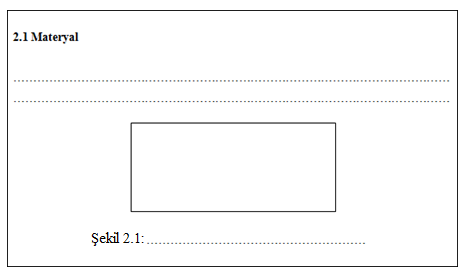 Şekil 1.4: Başlık ve şekil arasındaki metin örneğiBirbiri ile ilintili iki ya da daha fazla tablo veya şeklin tek bir ortak tanımlayıcı yazı altında birleştirilmesi durumunda, bunların her biri sırasıyla a, b, c ….. şeklinde adlandırılmalı ve her birinin ayrı ayrı tanımlayıcı yazıları (şekillerde altta, tablolarda üstte) bulunmalıdır (Şekil 1.5a,c). Bununla birlikte birden fazla şekil tek bir şekil numarası ile ve dolayısıyla tek bir tanımlayıcı yazı ile gösterilecek ise her bir şekil a, b, c … şeklinde adlandırılır. Bu adlandırmalar
şeklin herhangi bir köşesinde metin kutusu içerisinde verilebilir (Şekil 1.5b).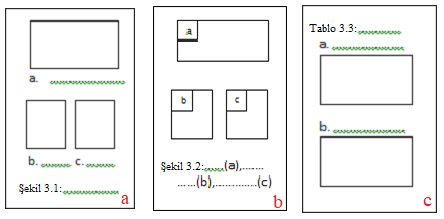 Şekil 1.5: İki veya daha fazla şekil (a, b) veya tablonun (c) metin içerisinde birlikte gösterimiTüm şekiller, tablolar ve bunlara ait bir satırı geçmeyen tanıtım yazıları, sayfa
kullanım alanında ortalanarak sunulmalıdır. Bir satırı geçen tanıtım yazıları iki tarafa yaslanmış halde (right justification) ve tek satır aralığında yazılmalı ve alt satırlar için soldan 1,5 cm girinti yapılmalıdır (Şekil 1.6)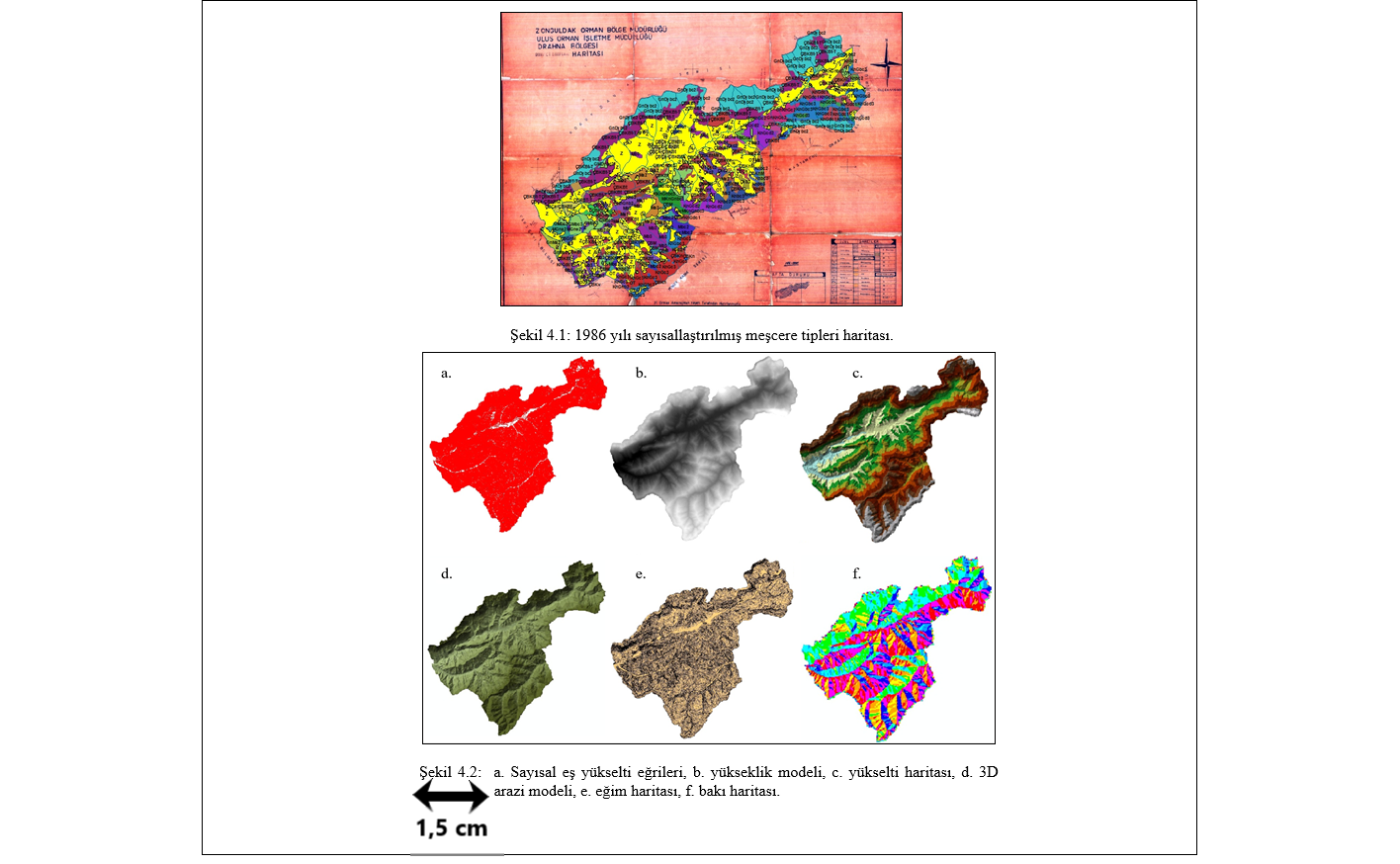 Şekil 1.6: Tek ve iki satırdan oluşan tanıtım yazılarının gösterimi1.1.9 EşitliklerMetinde kullanılan formüller ve kimyasal eşitlikler satır başından itibaren yazılmalıdır ve bittiği satır sonunda parantez içinde numaralandırılmalıdır. Numaralandırmada bölüm numarası verilmeksizin eşitlik numarası verilmelidir. Eşitliklerden önce ve sonra birer satır
boşluk bırakılmalıdır. Bununla birlikte reaksiyon mekanizmaları ve kimyasal yapı formülleri
şekil olarak numaralanmalıdır (Şekil 1.7). Örnekler: NaOH + HCl	NaCl + H2O                                                                         (1)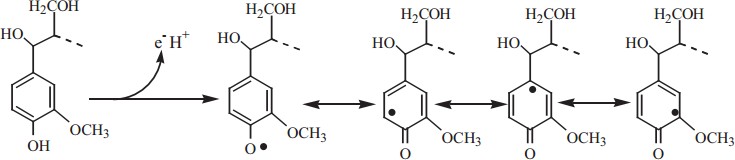 Şekil 1.7: Fenolik lignin yapılarının oksidasyonu (Henriksson, 2009)Birbirine benzer bağıntı ya da eşitliklerin numaraları (3a), (3b) vb. şeklinde (küçük harfler
kullanılarak) ayrımlaştırılabilir. Her eşitliğe aşağıdaki örneklerde olduğu gibi atıf
yapılmalıdır.…… aşağıdaki eşitlikteki formüle göre hesaplanır (Eşitlik 1).
………..Eşitlik 2 yardımıyla hesaplanmaktadır.1.1.10 BirimlerTezlerde SI birim sistemlerinin kullanılması önerilmektedir. Ancak, bilim dalının alışılagelmiş birimleri SI birimlerinden farklı ise, SI karşılıkları parantez içinde verildiği sürece, bunlar da kullanılabilir. SI birimlerinin metin içinde kullanımında bu birim sisteminin kurallarına uyulmalıdır.1.1.11 Ekler ve DipnotlarBu bölümde ekler ve dipnotların tezde gösterilmesi ile ilgili kurallar sunulacaktır. 1.1.11.1 EklerTez metni içinde verilmesi durumunda genel akışı ve sürekliliği bozacak olan bazı bilgiler veya ayrıntılar, metnin bitiminde ve "BİBLİYOGRAFYA"dan sonra Özgeçmiş’ten önce "EKLER" bölümünde verilmelidir. Bu tür açıklamalara örnek olarak; bir bağıntının çıkarılışı, bir bilgisayar programının listesi ve/veya akış şeması, birbirinin benzeri listeler veya grafikler halinde çok sayıdaki deney/ölçüm sonuçları, araştırmada kullanılan bir kuram ya da kavramın ayrıntılı açıklaması, çalışma sırasında toplanan istatistiksel bilgilerin toplu bir dökümü, yazarın yaptığı bazı yazışmaların veya bazı belgelerin kopyaları, tez metninde kullanılan bazı terimlerin açıklandığı terimce (terminoloji) vb. verilebilir.Ekler bölümünde verilen ve kendi içinde bütünlüğü bulunan her açıklama için uygun bir başlık seçilmeli ve bunlar tez metninde değinilme sırasına göre Arabik rakamlarla (1, 2, 3, vb.) numaralandırılmalıdır. Örnekler:İnceleme bölgesinin jeolojik haritası EK 1’de sunulmuştur. Tasarlanan motorun kesitinden (EK 2) görülebileceği gibi...Her ek başlığı, ilgili ekin başladığı sayfaya, sayfa başından itibaren yazılır. Ek açıklaması 1
satırdan fazla ise Şekil ve tablolardaki gibi, ikinci satırı 1,5 cm içeriden tek satır aralıklı olarak yazılır. Ek açıklaması tek satıra sığıyorsa 1,5 satır aralığında ve ortalanarak yazılır. Sadece EK ve numarası koyu (bold) karakterlerle yazılır. Ekler dizini örneği ÖRNEK 10’da verilmiştir.1.1.11.2 DipnotlarTezin herhangi bir sayfasında, metin içinde verilmesi durumunda genel akışı ve sürekliliği bozacak nitelikteki, birkaç satırı geçmeyen kısa bir açıklama, yorum, uyarı vb. şekildeki bazı ek bilgi ve ayrıntılar aynı sayfanın altında "dipnot" olarak verilebilir. Dipnotları, bazen tablolarda ek açıklamalar yapmak amacıyla da kullanılabilir. Bu durumda dipnot, tablo alt çizgisinden hemen sonra yazılmalıdır.Dipnot belirteci olarak yıldız işareti (*) veya normal yazım karakterinden daha küçük bir harf ya da sayı, dipnotu gerektiren sözcüğün, başlığın, cümlenin veya sayının sonunda üst takı (superscript) olarak yazılır. Sayfaya yazılan son metin satırının altında bir satır boşluk bıraktıktan sonra çizilen çizginin altındaki ilk satırbaşına aynı belirteç işareti koyulduktan sonra dipnot yazılır. Tezin tümünde tek tip dipnot belirteci kullanılmalıdır ve her sayfa diğerlerinden bağımsız olarak düşünülmelidir. Dipnotlar 10 punto (pt) boyutunda Times New Roman yazı karakterleri ile yazılmalıdır.1.1.12 Özel SayfalarTez metni dışında kalan dış ve iç kapak, kabul ve onay sayfası, bilimsel etiğe uygunluk sayfası, özetler (Türkçe ve İngilizce), teşekkür sayfası, içindekiler, şekiller dizini, tablolar dizini, ekler dizini, simgeler ve kısaltmalar dizini, kaynaklar, ek açıklamalar ve özgeçmiş gibi özel sayfaların yazımında dikkat edilecek hususlar burada sunulacaktır. 1.1.12.1 Dış Kapak SayfasıDış kapakta, sırasıyla Üniversite amblemi (4cm x 4cm siyah beyaz), Üniversite, Enstitü, Anabilim Dalı bilgisi, tezin türü (yüksek lisans tezi, doktora tezi, sanatta yeterlik, dönem projesi), tezin başlığı, tezi hazırlayanın tanıtıcı bilgisi, danışman bilgisi, tezin sunulduğu kurumun bulunduğu şehir adı ile tarih yer alır. Tezin dış kapağı 220 g/m2 gramaja sahip Alex Schoeller artist fon kartonu olmalıdır. Tezin dış kapağı (karton kapak) yüksek lisans tezlerinde gök mavisi (Renk kodu: 720), doktora tezlerinde ise bordo (Renk kodu: 708) olmalı ve karton kapak baskı sonrasında selefonla kaplanmalıdır. Dış kapak hazırlanırken dikkat edilmesi gereken hususlar aşağıda sıralanmıştır. Ayrıca, örnek bir dış kapak ÖRNEK 1’de sunulmuştur. Dış kapak basımı Alex Schoeller artist fon kartonunun dokulu olmayan yüzeyine yapılmalıdır. Tez dış kapağında en üstte bulunan üniversite amblemi üstten 2,5 cm boşluk bırakıldıktan sonra, en altta bulunan “BARTIN-tezin yılı” ibareleri ise alttan 2,5 cm boşluk bırakılarak yazılmalıdır. Tez kapağının sağ ve solunda kenar boşlukları 2,5 cm olmalıdır.Tez dış kapağının ön yüzündeki tüm bilgiler büyük harfle (Latince isimler küçük ve italik yazılır), Arial narrow yazı tipinde bold yazılmalıdır. Üniversite, enstitü ve anabilim dalı isimleri 18 punto, diğer bilgiler 16 punto olmalıdır (Şekil 1.8).Dış kapaktaki tüm bilgiler ortalanarak yazılmalıdır. Ortalanarak yazılan bilgilerde sağ ve sol kenarda en az 2,5 cm boşluk kalmasına dikkat edilmelidir.Tez dış kapağının sırt kısmındaki bilgiler Arial narrow yazı tipinde, bold ve 12-14 punto yazılmalıdır (tezin sırt kalınlığına göre ayarlanır). Tezin türü büyük harflerle, diğer bilgiler ise büyük harfle başlayacak şekilde yazılır. Tezin türü dış kapağın sırt kısmına ortalanarak yazılmalıdır (Şekil 1.9).Tezin sırt kısmında üstten ve alttan 2,5 cm boşluk bırakılır. Bu boşluklar ön yüzdeki üst ve alt kenar boşlukları ile aynı hizada olmalıdır.Tezin ciltlendikten sonraki sırt yüksekliği 29 cm, genişliği ise 21 cm olmalıdır. (Şekil 2.9)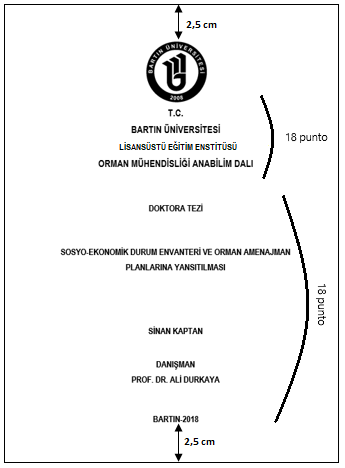 Şekil 1.8: Tez dış kapak örneği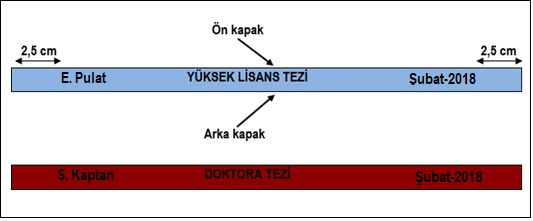 Şekil 1.9: Yüksek lisans ve doktora tezlerinin cilt sırt kısımları1.1.12.2 İç Kapak Sayfasıİç kapakta, sırasıyla Üniversite amblemi, Üniversite, Enstitü, Anabilim Dalı bilgisi, tezin başlığı, tezin türü (yüksek lisans tezi, doktora tezi, sanatta yeterlik, dönem projesi), tezi hazırlayanın tanıtıcı bilgisi, jüri üyelerinin bilgileri, tezin sunulduğu kurumun bulunduğu şehir adı ile tarih yer alır. İç kapak sayfasının kullanım alanında sağdan, alttan ve üstten bırakılan boşluklar 2,5 cm, soldan ise 3 cm’dir. Bu sayfadaki tüm yazılar 12 punto, koyu (bold) ve büyük harf olarak yazılmalıdır. Jüri üyelerinin bilgilerinin bulunduğu alan bold yazılmamalıdır. Üniversite amblemi (4 x 4 cm) iç kapak sayfasının en üst orta kısmına üstten 2,5 cm boşluk bırakılarak yerleştirilmelidir. İç kapak sayfası üniversite ambleminden dolayı renkli basılmalıdır. ÖRNEK 2’de örnek bir iç kapak sayfası sunulmuştur.1.1.12.3 Kabul ve Onay SayfasıTezlerde jüri ve Enstitü Müdürlüğünce, tezin aranan nitelikleri taşıdığını ve başarı ile savunulduğunu belgeleyen kabul ve onay sayfası bulunmalıdır. Bu sayfada önce jüri başkanının, sonra diğer üyelerin adları ve unvanları akademik kıdem dikkate alınarak yazılır. Kabul ve onay sayfasında tez konusu tür isimleri hariç büyük harfle yazılır. Tür isimleri ise Latince orijinal halinde italik olarak yazılır. Kabul ve onay sayfasında soldan 3 cm, diğer kenarlardan ise 2,5 cm boşluk bırakılmalıdır. Üyelere ayrılan isim ve imza boşlukları jüri üyesi sayısına göre düzenlenmeli ve enstitüye teslim edilecek kopyalarda imzaların aslı bulunmalıdır. ÖRNEK 3’te örnek bir kabul ve onay sayfası sunulmuştur.1.1.12.4 Beyanname SayfasıÇalışmanın bilimsel etik kurallarına uygun olarak hazırlandığını taahhüt eden bir metni içeren sayfadır. Beyanname örneği ÖRNEK 4'te sunulmuştur. 1.1.12.5 ÖnsözÖnsöz başlığı, bir teşekkür sayfası olup büyük harflerle sayfanın yukarısına ve ortaya yazılır. Önsözde teze önemli katkıları olan kişi ve kurumlara teşekkür edilir. Tezi hazırlayan öğrencinin adı ve soyadı, ön sözün bitiminden sonra bir satır aralığı boşluk bırakılarak sağa
yaslı olarak yazılmalıdır. Tez bir proje halinde sunularak herhangi bir kurumdan (TÜBİTAK, BAP, vb.) maddi destek alınmış ise ön sözün sonunda bu durum belirtilmelidir.
Önsöz örneği ÖRNEK 5'te sunulmuştur.1.1.12.6 Özet ve Abstract SayfalarıÖzet ve Abstract sayfalarının nasıl yazılacağına ilişkin bilgiler ve bir örneği ÖRNEK 6’da sunulmuştur1.1.12.7 İçindekiler Sayfasıİçindekiler bölümü de diğer bölümler gibi, büyük harflerle, bold (koyu), 12 punto yazılmış İÇİNDEKİLER başlığı ile başlar. İçindekiler sayfasında, çalışmanın ön bölümünde (onay, beyanname, ön söz, özet, abstract…), ana bölümünde (giriş, yöntem…) ve arka bölümünde (kaynakça, ekler ve öz geçmiş) yer alan bölüm ve alt bölüm başlıkları sayfa numaralarıyla birlikte sırasıyla verilir. Başlıklar yazılırken hiçbir kısaltma yapılmaz. Bilgiler tek sayfaya sığmazsa, diğer sayfada yazı alanı üst kenarından başlanarak devam edilir. İçindekiler sayfası hazırlanırken dikkat edilmesi gereken diğer hususlar aşağıda belirtilmiştir. Örnek bir
içindekiler sayfası ÖRNEK 7’de sunulmuştur. İçindekiler 1,5 satır aralığında bold yazılmalıdır. İçindekilerde soldan 3 cm, diğer kenarlardan ise 2,5 cm boşluk bırakılır.İçindekilerdeki başlıklar tez metninde yazıldığı şekilde büyük veya küçük
harfle yazılır. Örnekler:KABUL
BÖLÜM 1 GİRİŞ
1.1.2.1 Odunun Yapısı5. derece başlıklar içindekilerde yer almaz.1. derece başlıklarda soldan girinti bulunmamalıdır. 2. derece başlıklarda 0,5 cm, 3. derece başlıklarda 1 cm, 4. derece başlıklarda ise 1,5 cm girinti kullanılmalıdır. Uzun bir başlık içindekilere yazılırken ikinci satıra taşması durumunda ikinci satırın ilk kelimesi ilk satırın ilk kelimesine hizalanır. Ayrıca,
bölüm başlıklarından önce ve sonra bir satır boşluk bırakılır.İçindekilerdeki sayfa numaraları verilecek metin seçildikten sonra Paragraf - Sekmeler - Sekme durak yeri (15 cm) - Hizalama (ortadan) – Öncü (…….) seçilerek oluşturulur. Bu seçimden sonra içindekilerin her bir satırının sonunda TAB tuşuna basıldığı zaman işaretçi sayfanın sağındaki rakam yazılacak alana otomatik olarak gidecektir.1.1.12.8 Şekiller Dizini SayfasıTez metninde kullanılan tüm şekillerin sayfa numaralarının belirtildiği sayfadır. Örnek bir
şekiller dizini sayfası ÖRNEK 8’de sunulmuştur. Bu sayfanın hazırlanmasında
dikkat edilecek hususlar aşağıda belirtilmiştir. Şekiller dizini 1,5 satır aralığında yazılmalıdır.Şekiller dizininde özel isim olmadığı sürece şekil tanıtım yazısının sadece ilk
harfi büyük yazılmalıdır.Şekil tanıtım yazısının ikinci satıra taşması durumunda ilk satırın ilk kelimesi
ile ikinci satırın ilk kelimesi aynı hizada verilmelidir. Örnek:
2. 1: Ceriporiopsis subvermispora ile inoküle edilmiş Pinus nigra yongalarınınlignin içerikleri üzerine inkübasyon süresinin etkisi …………………...45Şekiller dizininde tez metninde şekil tanıtım yazısında verilen kaynaklar
yazılmamalıdır.Şekiller dizinindeki sayfa numaraları ortalı olarak yazılmalıdır.1.1.12.9 Tablolar Dizini SayfasıTez metninde kullanılan tüm tabloların sayfa numaralarının belirtildiği sayfadır. Örnek bir
tablolar dizini sayfası ÖRNEK 9’da sunulmuştur. Bu sayfanın hazırlanmasında dikkat edilecek hususlar şekiller dizininde belirtilenler gibidir.1.1.12.10 Ekler Dizini SayfasıTeze eklenen tüm eklerin sayfa numaralarının belirtildiği sayfadır. Eklerin tanıtım yazıları, tablolar dizininden hemen sonra “Ekler Dizini” başlığı altında verilir. Bu sayfanın hazırlanmasında dikkat edilecek hususlar şekiller dizininde belirtilenler gibidir. Örnek bir ek
açıklamalar dizini sayfası ÖRNEK 10’da sunulmuştur. 1.1.12.11 Simgeler ve Kısaltmalar Dizini SayfasıBir simge veya kısaltma yalnızca ilk defa kullanıldığı yerde açıklanmalıdır. Tezde kullanılan
simgeler ve kısaltmalar "SİMGELER VE KISALTMALAR DİZİNİ" başlığı altında özel sayfa(lar)da tez metninden önce verilmelidir. Kısaltmalar ise "KISALTMALAR" alt başlığı
altında alfabetik sırayla verilmelidir. Örnek bir simgeler ve kısaltmalar dizini ÖRNEK 11’de verilmiştir. 1.1.12.12 Kaynaklar Metinde değinilen tüm kaynaklar tez metninin sonundaki "KAYNAKLAR" bölümünde verilmelidir. Kaynaklar alfabetik sırada yazılmalıdır. Bir satıra sığmayan, alfabetik sıradaki
kaynakların yazımında ikinci satır soldan 1,5 cm içeriden başlamalıdır. Aynı kaynağın satır aralığı tek aralık olmalıdır. Kaynaklar arasında da tek satır aralığında bir boşluk bulunmalıdır. Örnek bir kaynaklar listesi ÖRNEK 12’de sunulmuştur.1.1.12.13 Bibliyografya Metinde değinilen tüm ikincil kaynaklar "KAYNAKLAR" bölümünden sonraki “BİBLİYOGRAFYA” bölümünde verilmelidir. Kaynaklar alfabetik sırada yazılmalıdır. Bir satıra sığmayan, alfabetik sıradaki kaynakların yazımında ikinci satır soldan 1,5 cm içeriden başlamalıdır. Aynı kaynağın satır aralığı tek aralık olmalıdır. Kaynaklar arasında da tek satır aralığında bir boşluk bulunmalıdır. Örnek bir bibliyografya listesi ÖRNEK 13’te sunulmuştur.1.1.12.14 Özgeçmiş Özgeçmişte araştırmacının doğum yeri, yılı, öğrenim bilgileri ve mesleki deneyimleri gibi kişisel bilgileri yer almalıdır. Ayrıca yazar, ileride çalışmasından faydalanmak isteyenlerin kendisine ulaşabilmesi için, iş yeri adresi, e-posta vb. bilgilere de yer vermelidir. Özgeçmiş örneği ÖRNEK 14’te sunulmuştur.1.1.13 Etik İhlalleri Tez bilimsel etik normlar dikkate alınarak hazırlanmalı ve belirlenmiş etik ihlallerinden kaçınılmalıdır. Genel etik dışı davranışlar bilgi ve verilerin uydurulması (fabrication), çarpıtılması veya düzmece-yalan bilgiler verilmesi (falsification), ve başkalarından aşırılması-intihal (plagiarism) olarak sınıflandırılır. Tezlerde makul ölçüleri aşan alıntılar yapmak, araştırmayı destekleyenleri belirtmemek, başkaları tarafından yapılmış olan tez, ödev, seminer vb. çalışmaları kendi çalışması gibi sunmak kaçınılması gereken diğer etik ihlalleridir. Etik ihlallerinden sadece birinin dahi gerçekleşmiş olması bile tezin reddedilmesini gerektirir. Etik ihlallerinin tespit edilmesi amacıyla tezlerin savunma öncesi ve sonrasında olmak üzere 2 defa Turnitin programına yüklenerek tezin benzerlik oranının belirlenmesi gerekmektedir. Bir tezin Turnitin programındaki benzerlik oranı en fazla %25 olmalı, benzerlik oranının oluşmasını sağlayan ve tezde yararlanılan kaynakların her birinin benzerlik oranına katkısı % 5’i geçmemelidir.2. LİTERATÜR ÖZETİBu bölümde; sorunun doğuşundan bugünkü bilgi düzeyine gelinceye kadar, yayın taraması yoluyla elde edilen bilgiler, tarih sırasına göre kısa ve öz olarak aktarılır. Böylece “daha önce neler yapılmıştı?” sorusuna cevap verilerek, “neler yapılması gerektiği” ortaya konulur.3. MATERYAL VE METOTBu bölümde; araştırmada kullanılan materyal ve yöntem ayrıntılı olarak açıklanır. Araştırma verileri açıklanır, araştırma bölgesi tanıtılır, verilerin nasıl toplandığı (varsa örnekleme yöntemi, deneme deseni vb.), çalışmaların nasıl yürütüldüğü ve verilerin hangi yöntemlerle değerlendirildiği yazılır. Böylece “araştırmanın ne ile ve nasıl gerçekleştirildiği” sorusuna cevap verilir.4. BULGULAR VE TARTIŞMABu bölümde araştırmada elde edilen bulgular, alt bölümler, düz yazı, sayı, şekil, tablolar vb. halinde verilir ve elde edilen bu yeni bulgular hem kendi içinde hem de daha önce bilinenlerle karşılaştırılarak tartışılır, bilime ve uygulamaya katkısı ortaya konulur. Böylece “bu araştırmada yeni olarak neler bulundu ve yeni bulguların önemi, değeri, bilime ve uygulamaya katkısı nedir?” sorularına cevap verilir.5. SONUÇ VE ÖNERİLERBu bölümde; araştırmadan elde edilen sonuçlar ana hatlarıyla özetlenir ve bu sonuçlara dayalı olarak bilime ve uygulamaya yönelik birtakım öneriler geliştirilir. Böylece “araştırmanın sonuçları nelerdir ve bu sonuçlara göre neler yapılmalıdır?” sorularına cevap verilirKAYNAKLARAdhikari, B., Di Falco, S. ve Lovett, J.C. (2003). Household characteristics and forest depency: evidence from common property forest management in Nepal. Ecological Economics, 48 (2): 245-257.Akesen, A. ve Ekizoğlu, A. (2010). Ormancılık Politikası, Bölüm 2. Ormancılık, Ed.; Akesen A ve Ekizoğlu A; Özdoğan Matbaa Yayın Ltd. Şti., Ankara, s. 20-34.Akyol, A. (2010). Sürdürülebilir Orman Yönetimi Ölçüt ve Göstergelerinin Türkiye Modeli. Doktora Tezi, Süleyman Demirel Üniversitesi Fen Bilimleri Enstitüsü, Orman Mühendisliği Anabilim Dalı, Isparta, 169 s.Akyol, A. ve Tolunay, A. (2014). Sürdürülebilir orman yönetimi ölçüt ve göstergelerinin Türkiye için modellenmesi. Süleyman Demirel Üniversitesi Orman Fakültesi Dergisi, 15: 21-32.Aldemir, İ. (2015).  Orman Amenajmanı Açısından Sosyo-Ekonomik Durum Tespiti ve Çatışma Analizi (İstanbul-Adalar Orman İşletme Şefliği Örneği). Yüksek Lisans Tezi, Bartın Üniversitesi Fen Bilimleri Enstitüsü, Orman Mühendisliği Anabilim Dalı, Bartın, 139 s.Alkan, H., Korkmaz, M. ve Tolunay, A. (2005). Burdur ili ormancılık etkinliklerinin orman halk ilişkileri kapsamında değerlendirilmesi. I. Burdur Sempozyumu, 16-19 Kasım 2005, Burdur, s. 1115-1126.Alkan, S. (2007). Trabzon İli Orman Köylerinde Kadın ve Orman Kaynakları İlişkisi. Doktora Tezi, Karadeniz Teknik Üniversitesi Fen Bilimleri Enstitüsü, Orman Mühendisliği Anabilim Dalı, Trabzon, 167 s.Alkan, S. (2014). Kırsal nüfus değişiminin, ormanlar ve ormancılık üzerine etkileri (Trabzon ili örneği). Kastamonu Üniversitesi Orman Fakültesi Dergisi, 14 (1): 69-78.Alkan, S. ve Toksoy, D. (2008). Orman köylerinde sosyo-ekonomik yapı: Trabzon ili örneği. Kastamonu Üniversitesi Orman Fakültesi Dergisi, 8 (1): 37-46.Anıl, Y. (1975). Yukarı Çulhalı Orman Köyünün Sosyo-Ekonomik Dokusu. Ormancılık Araştırma Enstitüsü Müdürlüğü, Teknik Bülten Seri No: 57, 77 s.Aplet, G.H., Johnson, N., Olson, J.T. ve Sample, V.A. (1993). Defining Sustainable Forestry, Conclusion: Prospects for a Sustainable Future, Eds.; Aplet GH, Johnson N, Olson, JT ve Sample VA; Island Press, Washington D.C., s. 309-314.Asan, Ü. (1990). Orman kaynaklarının çok amaçlı kullanımı ve fonksiyonel planlama. İstanbul Üniversitesi Orman Fakültesi Dergisi, B Serisi, 40 (3): 67-84.Asan, Ü. (2010). Geçmişten geleceğe Türkiye orman amenajmanı. Orman Amenajmanının Dünü, Bugünü ve Geleceği Çalıştayı Sonuç Bildirgesi ve Tebliğler, Antalya, s. 42-76.Asan, Ü. (2013). Orman Amenajmanı Esasları (Temel Kavramlar, Amaçlar ve İlkeler). İstanbul Üniversitesi Orman Fakültesi, İstanbul Üniversitesi Yayın No: 5146, Fakülte Yayın No: 502, ISBN: 978-975-404-933-6, İstanbul, 274 s.Barlı, Ö., Başkent, E.Z., Türker, M.F. ve Gedik, T. (2006). Analytical approach for analyzing and providing solutions for the conflicts among forest stakeholders across Turkey. Forest policy and economics, 9: pp. 219-236.Başkent, E.Z. ve Kadıoğulları, A. (2007). Spatial and temporal dynamics of land use pattern in Turkey: a case study in İnegöl. Landscape and urban planning, 81 (4): 316–327. Bozali, N., Zengin, H., Asan, Ü. ve Yeşil, A. (2011). Optimal kuruluş kavramının ekosistem tabanlı fonksiyonel planlama sistemi açısından irdelenmesi. I. Ulusal Akdeniz Orman ve Çevre Sempozyumu, 26-28 Ekim 2011, Kahramanmaraş, s. 731-740.Büyüköztürk, Ş. (2002). Faktör analizi: temel kavramlar ve ölçek geliştirmede kullanımı. Kuram ve Uygulamada Eğitim Yönetim Dergisi, 32: 470-483.UNESC (1995). United Nations Economic and Social Council, Indicators of Sustainable Development. Commission on Sustainable Development, 3rd Session, New York.URL-1 (2018). http://www.kdmp.gov.tr/kurumsal/hakkimizda, Küre Dağları Milli Parkı, Hakkımızda, (03.02.2018). URL-2 (2018). http://www.kdmp.gov.tr/kurumsal/doga-ve-bilim, Küre Dağları Milli Parkı, Doğa ve Bilim, (03.02.2018).URL-3 (2018). http://bolge10.ormansu.gov.tr/10bolge/AnaSayfa/Korunan_Alanlarimiz/
milliparklar/kuredagi/kuredaglariflora.aspx?sflang=tr, T.C. Orman ve Su İşleri Bakanlığı, 10. Bölge Müdürlüğü, Küre Dağları Flora, (03.02.2018).BİBLİYOGRAFYAAdhikari, B., Di Falco, S. ve Lovett, J.C. (2003). Household characteristics and forest depency: evidence from common property forest management in Nepal. Ecological Economics, 48 (2): 245-257.Akesen, A. ve Ekizoğlu, A. (2010). Ormancılık Politikası, Bölüm 2. Ormancılık, Ed.; Akesen A ve Ekizoğlu A; Özdoğan Matbaa Yayın Ltd. Şti., Ankara, s. 20-34.Akyol, A. (2010). Sürdürülebilir Orman Yönetimi Ölçüt ve Göstergelerinin Türkiye Modeli. Doktora Tezi, Süleyman Demirel Üniversitesi Fen Bilimleri Enstitüsü, Orman Mühendisliği Anabilim Dalı, Isparta, 169 s.Akyol, A. ve Tolunay, A. (2014). Sürdürülebilir orman yönetimi ölçüt ve göstergelerinin Türkiye için modellenmesi. Süleyman Demirel Üniversitesi Orman Fakültesi Dergisi, 15: 21-32.Aldemir, İ. (2015).  Orman Amenajmanı Açısından Sosyo-Ekonomik Durum Tespiti ve Çatışma Analizi (İstanbul-Adalar Orman İşletme Şefliği Örneği). Yüksek Lisans Tezi, Bartın Üniversitesi Fen Bilimleri Enstitüsü, Orman Mühendisliği Anabilim Dalı, Bartın, 139 s.Alkan, H., Korkmaz, M. ve Tolunay, A. (2005). Burdur ili ormancılık etkinliklerinin orman halk ilişkileri kapsamında değerlendirilmesi. I. Burdur Sempozyumu, 16-19 Kasım 2005, Burdur, s. 1115-1126.Alkan, S. (2007). Trabzon İli Orman Köylerinde Kadın ve Orman Kaynakları İlişkisi. Doktora Tezi, Karadeniz Teknik Üniversitesi Fen Bilimleri Enstitüsü, Orman Mühendisliği Anabilim Dalı, Trabzon, 167 s.Alkan, S. (2014). Kırsal nüfus değişiminin, ormanlar ve ormancılık üzerine etkileri (Trabzon ili örneği). Kastamonu Üniversitesi Orman Fakültesi Dergisi, 14 (1): 69-78.Alkan, S. ve Toksoy, D. (2008). Orman köylerinde sosyo-ekonomik yapı: Trabzon ili örneği. Kastamonu Üniversitesi Orman Fakültesi Dergisi, 8 (1): 37-46.Anıl, Y. (1975). Yukarı Çulhalı Orman Köyünün Sosyo-Ekonomik Dokusu. Ormancılık Araştırma Enstitüsü Müdürlüğü, Teknik Bülten Seri No: 57, 77 s.Aplet, G.H., Johnson, N., Olson, J.T. ve Sample, V.A. (1993). Defining Sustainable Forestry, Conclusion: Prospects for a Sustainable Future, Eds.; Aplet GH, Johnson N, Olson, JT ve Sample VA; Island Press, Washington D.C., s. 309-314.Asan, Ü. (1990). Orman kaynaklarının çok amaçlı kullanımı ve fonksiyonel planlama. İstanbul Üniversitesi Orman Fakültesi Dergisi, B Serisi, 40 (3): 67-84.EKLEREK 1: Analizlerde kullanılan değişkenler ve kodları.ÖZGEÇMİŞDANIŞMANBaşkan:……………Üye    :……………Üye    :……………Başkan:……………Üye    :……………Üye    :……………ha: hektarkm: kilometrem: metrem2: metrekarem3: metreküpp: korelasyon katsayısır: serbestlik derecesiχ2: ki kare dağılımıANOVA: Analysis of VarianceATO: African Timber OrganizationB: Boşluklu KapalıBAĞ-KUR: Esnaf, Sanatkârlar ve Diğer Bağımsız Çalışanlar Sosyal Sigortalar KurumuBbt: Bozuk BaltalıkBM: Birleşmiş MilletlerBti: İyi BaltalıkBto: Orta BaltalıkBtz: Zayıf BaltalıkCBS: Coğrafi Bilgi SistemiÇB: Çok BozukÇBK: Çok Bozuk KarışıkÇk: KaraçamÇs: SarıçamDEM: Digital Elevation ModelsDKMPGM: Doğa Koruma ve Milli Parklar Genel MüdürlüğüDPT: Devlet Planlama TeşkilatıDy: Diğer YapraklıES: Emekli SandığıKODDEĞİŞKENERKEKErkek Birey SayısıBAYANKadın Birey SayısıEGITIMEğitim DurumlarıMASRAFAylık MasrafTAPULUTapulu Arazi MiktarıTAPUSUZTapusuz Arazi MiktarıHAYSAYHayvan SayısıYILODUNYıllık Yakacak Odun MiktarıMPYORMilli parkın yörede bulunması önemiMPEKOMilli parkın ekonomik katkısı.MPESTMilli Parkın estetik katkısı.MPKYNKMilli parkın doğal kaynakların korunmasına katkısı.MPYBNMilli parkın yaban hayvanlarına katkısı.MPTURMilli parkın yöreye turizm yönünden katkısı.MPTNMMilli parkın yörenin tanınması ve tanıtılmasına katkısı.OIMVARYörede Orman İşletme Müdürlüğü'nün bulunmasının önemi.OIMEKOOrman ve ormancılık çalışmalarının yöre halkının ekonomisine katkısı.ODUNURYöre ormanlarında odun üretilmeli.ODISIURYöre ormanlarındaki odun dışı ürünler değerlendirilmeli.SUURYöre ormanlarında su üretimi yapılmalı.AVTURYöre ormanlarında av turizmi yapılmalı.EKOTURYöre ormanlarında ekoturizm yapılmalı.ESTETIKYöre ormanlarından estetik olarak faydalanılmalı.ORMARTSon 10 yılda orman alanı arttı.YBNARTSon 10 yılda yaban hayvanları arttı.ODARTSon 10 yılda odun dışı ürünler arttı.YAKORMYakacak odun ihtiyacımı ormandan karşılarım.YAPORMYapacak odun ihtiyacımı ormandan karşılarım.YAKMIKOrman işletme müdürlüğünün verdiği yakacak odun miktarı yeterlidir.YAPMIKOrman işletme müdürlüğünün verdiği yapacak odun miktarı yeterlidir.KSMURETYapılan kesimler odun üretimi içindir.KSMSAGYapılan kesimler ormanın sağlığı içindir.HAKBILYasalarca verilen haklara dair bilinç düzeyleri.SUCBILOrman yasalarınca suç olan eylemlere dair bilinç düzeyleri.CEZCAYOrman suçlarına verilen cezalar caydırıcıdır.PERILISOrman işletmesi personeli ile ilişkilerin durumu.PERSOROrman işletme personeli ile yaşanan sorunlar.Kişisel Bilgiler Adı Soyadı  :Doğum Yeri ve Tarihi  :Eğitim DurumuLisans Öğrenimi  : Yüksek Lisans Öğrenimi  :Bildiği Yabancı Diller  :Bilimsel Faaliyet/Yayınlar:Aldığı Ödüller   :İş DeneyimiStajlar  :Projeler ve Kurs Belgeleri:Çalıştığı Kurumlar  :İletişim E-Posta Adresi  : Tarih  :…/…/20...     (Tez Savunma Tarihi)